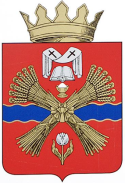 Николаевская районная ДумаВолгоградской областиР Е Ш Е Н И Е                                                                                                                                   от 06 июля 2018 года           № 54/299О рассмотрении отчета о работе контрольно-счетной палаты Николаевского муниципального района Волгоградской области за 2017 год. Рассмотрев отчет председателя контрольно-счетной палаты Николаевского муниципального района Волгоградской области Багриенко Н.Н. за 2017 год, Николаевская районная Дума решила:1. Отчет председателя контрольно-счетной палаты Николаевского муниципального района Волгоградской области Багриенко Н.Н. о работе контрольно-счетной палаты Николаевского муниципального района Волгоградской области за 2017 год принять к сведению (Приложение № 1). 2. Опубликовать настоящее решение в районной газете «Заволжье» и разместить в информационно-телекоммуникационной сети Интернет на странице «КСП» официального веб-сайта администрации Николаевского муниципального района Волгоградской области (www.nikadm.ru) и на странице «Муниципальные контрольные органы» официального веб-сайта Контрольно-счетной палаты Волгоградской области (www.ksp34.ru).Председатель Николаевской районной Думы                            О.Ф. Манихин Приложение № 1 к решению Николаевской районной Думы от 06.07.2018г. № 54/299Отчет о деятельности Контрольно-счетной палаты Николаевского муниципального района Волгоградской области за 2017 год Настоящий отчет о работе контрольно-счетной палаты Николаевского муниципального района Волгоградской области за 2017 год подготовлен в соответствии с Федеральным законом от 07.02.2011 № 6-ФЗ «Об общих принципах организации и деятельности контрольно-счетных органов субъектов Российской Федерации и муниципальных образований» (статья 19) и Положением о контрольно-счетной палате Николаевского муниципального района Волгоградской области (статья 20), утвержденным решением Николаевской районной Думы от 28.05.2012 г. № 40/245 (в ред.) (далее - Положение о контрольно-счетной палате). В отчете отражены результаты работы контрольно-счетной палаты Николаевского муниципального района Волгоградской области (далее – контрольно-счетная палата, КСП) по выполнению возложенных задач и реализации полномочий, определенных федеральным законодательством, законодательством Волгоградской области и нормативными правовыми актами Николаевского муниципального района. Общие сведенияВ 2017 году контрольно-счетная палата в своей деятельности руководствовалась Конституцией Российской Федерации, федеральным законодательством, иными нормативными правовыми актами Российской Федерации, законодательством Волгоградской области, Уставом и иными нормативными правовыми актами Николаевского муниципального района, а также стандартами внешнего муниципального финансового контроля. Являясь постоянно действующим органом внешнего муниципального финансового контроля, контрольно-счетная палата в своей работе основывалась на принципах законности, объективности, эффективности, независимости и гласности. Основные задачи и направления деятельности контрольно-счетной палаты определены Федеральным законом от 07.02.2011 № 6-ФЗ «Об общих принципах организации и деятельности контрольно-счетных органов субъектов Российской Федерации и муниципальных образований» и Положением о контрольно-счетной палате. Контрольная, экспертно-аналитическая, информационная и другая деятельность контрольно-счетной палаты осуществлялась в соответствии с Планом работы контрольно-счетной палаты Николаевского муниципального района Волгоградской области на 2017 год, утвержденным распоряжением контрольно-счетной палаты от 29.12.2016 № 27-р (в ред. от 10.08.2017 г. № 15-р, 19.10.2017г. № 23-р, от 22.12.2017г. № 32-р) (далее План работы КСП).В течение отчетного года в Николаевскую районную Думу Волгоградской области, главе Николаевского муниципального района, Советы депутатов городского и сельских поселений и главам поселений представлялась информация о результатах проведенных экспертно-аналитических и контрольных мероприятий в форме отчетов, заключений и информационных писем. В отчетном периоде контрольно-счетная палата осуществляла полномочия контрольно-счетных органов двенадцати поселений Николаевского муниципального района на основании Соглашений о передаче полномочий по осуществлению внешнего муниципального финансового контроля. Исполнялись полномочия по администрированию доходов. Основные итоги деятельности контрольно-счетной палаты в 2017 годуВ рамках экспертно-аналитической деятельности проводились экспертизы проектов муниципальных правовых актов района и поселений, регулирующих формирование и использование бюджетных средств. В рамках осуществления контрольной деятельности проводились проверки законного, целевого и эффективного использования бюджетных средств, в том числе и в рамках муниципальных  и ведомственных программ района и поселений.Установлены отдельные недостатки в части полноты отчетности, заполнения отдельных форм отчетности. В отдельных случаях отмечены недостатки в работе с кредиторской и дебиторской задолженностью, по обеспечению эффективности расходования бюджетных средств, по оценке эффективности реализации муниципальных программ.  Контрольно-счетной палатой в отчетном году проведено всего 47 контрольных и экспертно-аналитических мероприятий, из них: 18 контрольных мероприятий, 29 экспертно-аналитических. В результате проведенных экспертно-аналитических мероприятий контрольно-счетной палатой подготовлено и направлено в Николаевскую районную Думу 3 заключения, в Советы депутатов городского и сельских поселений 24 заключения. В рамках контрольных мероприятий было проверено 18 объектов, объем проверенных бюджетных средств составил 598696 тыс. рублей, в том числе по заключенным соглашениям с поселениями 149078 тыс. рублей. По результатам контрольных мероприятий было выявлено финансовых нарушений и недостатков на общую сумму 23411,8 тыс. рублей (в том числе по бюджетам поселений 22903,3 тыс. руб.). Контрольно-счетной палатой проведено одно совместное параллельное экспертно-аналитическое мероприятие с Контрольно-счетной палатой Волгоградской области; Результаты контрольной деятельности Важнейшим направлением в деятельности контрольно-счетной палаты Николаевского муниципального района  является проведение внешних проверок годовых отчетов  об исполнении бюджетов.В 2017 году контрольно-счетной палатой проведено  17 внешних проверок  об исполнении бюджетов Николаевского муниципального района и входящих в него бюджетов поселений  за 2016 год  (в том числе 5 главных администраторов бюджетных средств муниципального района и 12-поселений).Внешние  проверки отчетов об исполнении бюджетов поселений (12 поселений), входящих в состав Николаевского муниципального района, за 2016 год  проведены в соответствии с  заключенными Соглашениями о передаче полномочий по осуществлению внешнего муниципального финансового контроля.В ходе внешних проверок формирования и исполнения бюджетов поселений Николаевского муниципального района за 2016 год  установлены следующие нарушенияПриказа Министерства финансов Российской Федерации от 28 декабря 2010 г. № 191н «Об утверждении Инструкции о порядке составления и представления годовой, квартальной и месячной отчетности об исполнении бюджетов бюджетной системы Российской Федерации», а именно: - п. 7 –не проводилась инвентаризация активов и обязательств в целях составления годовой бюджетной отчетности (Очкуровское сельское поселение);- п. 54, 55 - в Отчете об исполнении бюджета главного распорядителя, распорядителя, получателя бюджетных средств, главного администратора, администратора источников финансирования дефицита бюджета, главного администратора, администратора доходов бюджета (ф. 0503127) (далее - Отчет (ф. 0503127) показатели по разделу «Расходы бюджета» отражены без укрупнённых целевых статей расходов, в том числе ведомственных программ и непрограммных направлений деятельности (Барановское сельское поселение, Бережновское сельское поселение, городское поселение г.Николаевск, Ильичёвское сельское поселение, Левчуновское сельское поселение, Ленинское сельское поселение, Новобытовское сельское поселение, Очкуровское сельское поселение, Политотдельское сельское поселение, Совхозское сельское поселение, Солодушинское сельское поселение);- п.7, п.70 и п.71 – в Отчете о бюджетных обязательствах (ф. 0503128) (далее - Отчет (ф. 0503128) показатели не соответствуют данным главной книги (Бережновское сельское поселение, городское поселение г. Николаевск, Ленинское сельское поселение, Новобытовское сельское поселение, Очкуровское сельское поселение, Совхозское сельское поселение, Солодушинское сельское поселение);- п. 162 – в ф. 0503163 «Сведения об изменениях бюджетной росписи главного распорядителя бюджетных средств» в графе 5 не указаны причины внесённых уточнений в бюджетную роспись (Бережновское сельское поселение, городское поселение г. Николаевск, Ильичёвское сельское поселение, Левчуновское сельское поселение, Новобытовское сельское поселение, Очкуровское сельское поселение, Совхозское сельское поселение, Солодушинское сельское поселение);- п. 163 – в ф.0503164 «Сведения об исполнении бюджета» отсутствуют коды бюджетной классификации, по которым в результате исполнения бюджета на отчетную дату имеются отклонения между плановыми и фактически исполненными показателями, а также в графе 7 не указаны причины отклонений (Барановское сельское поселение, Бережновское сельское поселение, городское поселение г. Николаевск, Левчуновское сельское поселение, Очкуровское сельское поселение, Политотдельское сельское поселение, Совхозское сельское поселение),   Бюджетного кодекса Российской Федерации, а именно:   - п. 1 статьи 158 – не выполняются бюджетные полномочия главного распорядителя бюджетных средств: не распределялись бюджетные ассигнования, лимиты бюджетных обязательств по подведомственным получателям бюджетных средств (Барановское сельское поселение);   - п. 2 ст. 219.1 - показатели бюджетной росписи по расходам и лимитов бюджетных обязательств не доводятся до подведомственных получателей бюджетных средств (Барановское сельское поселение, Очкуровское сельское поселение, Совхозское сельское поселение),   Приказа Министерства финансов Российской Федерации от 01 июля 2015 г. № 103н «Об утверждении Порядка представления реестров расходных обязательств субъектов Российской Федерации и сводов реестров расходных обязательств муниципальных образований, входящих в состав субъекта Российской Федерации», а именно:   - порядок ведения реестра расходных обязательств муниципального образования не приведен в соответствие с Порядком представления реестров расходных обязательств субъектов РФ и сводов реестров расходных обязательств муниципальных образований, входящих в состав субъекта РФ, утверждённым приказом Минфина России № 103н. (Барановское сельское поселение, городское поселение г.Николаевск, Очкуровское сельское поселение, Совхозское сельское поселение),Приказа Министерства финансов Российской Федерации от 20 ноября 2007 г. № 112н «Об общих требованиях к Порядку составления, утверждения и ведения бюджетных смет казенных учреждений»: к смете не представлены обоснования (расчеты) плановых сметных показателей, использованных при формировании сметы, являющихся неотъемлемой частью сметы (Барановское сельское поселение, Бережновское сельское поселение, городское поселение г. Николаевск, Ильичёвское сельское поселение, Левчуновское сельское поселение, Ленинское сельское поселение, Новобытовское сельское поселение, Очкуровское сельское поселение, Политотдельское сельское поселение, Совхозское сельское поселение, Солодушинское сельское поселение, Степновское сельское поселение).По итогам проведенных проверок составлено 12 актов,  главам администраций городского и сельских поселений направлено 12  представлений. На все представления  в контрольно-счетную  палату направлена информация об устранении выявленных нарушений.В ходе внешней проверки отчета об исполнении  бюджета Николаевского муниципального района за 2016 год и отдельных вопросов исполнения бюджета района проведены проверки пяти главных администраторов бюджетных средств и главных распорядителей бюджетных средств, утвержденных решением  о бюджете.  По результатам проверок оформлено 5 актов, согласно которым установлено, что при рассмотрении, утверждении и исполнении бюджета района были допущены отдельные нарушения положений бюджетного законодательства РФ, нарушения ведения бухгалтерского учета, составления и представления бухгалтерской (финансовой) отчетности и иные нарушения.По главному распорядителю Администрация Николаевского муниципального района:- в нарушение п. 54, 55 Инструкции 191н в отчёте об исполнении бюджета (ф. 0503127) показатели утверждённых бюджетных назначений и исполненных бюджетных назначений по разделу «Расходы бюджета» отражены без укрупнённых целевых статей расходов, в том числе муниципальных программ и непрограммных назначений;  - в нарушение ст. 160.2-1 БК РФ Администрацией не  утвержден Порядок осуществления внутреннего финансового контроля и внутреннего финансового аудита. По главному распорядителю Отдел по образованию администрации Николаевского муниципального района:- в нарушение п. 54, 55 Инструкции 191н в отчёте об исполнении бюджета (ф. 0503127) показатели утверждённых бюджетных назначений и исполненных бюджетных назначений доходов по кодам БК 913 2 02 03024 05 0000 151 «Субвенции бюджетам муниципальных районов на выполнение передаваемых полномочий субъектов Российской Федерации», 913 2 02 02999 05 0000 151 «Прочие субсидии бюджетам муниципальных районов» отражены без детализации видов (назначений) доходов, что не соответствует решению о бюджете на 2016 год, в приложениях к которому, плановые показатели по вышеуказанным кодам БК утверждены главному администратору доходов бюджета Отделу по образованию по видам (назначениям) использования субсидий и субвенций. Показатели по разделу «Расходы бюджета» отражены без укрупнённых целевых статей расходов, в том числе муниципальных программ и непрограммных назначений;- в нарушение п. 166 Инструкции 191н в форме 0503168 «Сведения о движении нефинансовых активов на 1 января 2017 г.» в разделе 3 «Движение материальных ценностей на забалансовых счетах» установлено расхождение с показателями «Справки о наличии имущества и обязательств на забалансовых счетах» формы 0503130 «Баланс главного распорядителя, распорядителя, получателя бюджетных средств, главного администратора, администратора источников финансирования дефицита бюджета, главного администратора, администратора доходов бюджета на 1 января 2017г.», по данным которой, по строке 220 «Материальные ценности, полученные по централизованному снабжению, всего» на начало 2016 года отражено – 130737,13 рублей, на конец года – 132227,13 рублей. В форме 0503168 «Сведения о движении нефинансовых активов на 1 января 2017 г.» по строке 520 «Материальные ценности, полученные по централизованному снабжению» отражено на конец года 83247,13 рублей;  - в нарушение ст. 160.2-1 БК РФ Отделом по образованию не  определен Порядок организации и обеспечения (осуществления) внутреннего финансового контроля и внутреннего финансового аудита. Не утверждена карта внутреннего финансового контроля.По главному распорядителю Муниципальное казенное учреждение культуры «Объединение муниципальных учреждений культуры» администрации Николаевского муниципального района:- в нарушение п. 54, 55 Инструкции 191н в отчёте об исполнении бюджета (ф. 0503127) показатели утверждённых бюджетных назначений и исполненных бюджетных назначений по разделу «Расходы бюджета» отражены без укрупнённых целевых статей расходов, в том числе муниципальных программ и непрограммных назначений;  - в нарушение Контрольных соотношений между показателями форм бюджетной отчётности главных администраторов средств федерального бюджета, разработанных Федеральным казначейством на основании требований приказа Минфина России от 28.12.2010 № 191н, контрольные соотношения показателей Справки формы 0503177 и показателей Справки формы 0503127 не соответствуют по КВР 242 «Закупка товаров, работ, услуг в сфере информационно-коммуникационных технологий» на 377504,0 рублей;- в нарушение п. 32, 333 Инструкции 157н, Письма Минфина РФ от 18.03.2016 г. № 02-07-10/15362,  материальные объекты нефинансовых активов, полученные ГРБС МКУК ОМУК в возмездное пользование, не были учтены на забалансовом счёте 01 «Имущество, полученное в пользование», в связи с чем, годовая бухгалтерская отчётность  в форме 0503130 «Справка о наличии имущества и обязательств на забалансовых счетах» к Балансу (ф. по ОКУД 0503130) недостоверна по строке 010 «Имущество полученное в пользование» на 90,4 тыс. рублей; -в нарушение пункта 302 Инструкции 157н затраты, связанные с приобретением неисключительного права пользования нематериальными активами  сразу были списаны в состав расходов текущего отчётного года (счёт 040120000), что повлекло за собой искажение бюджетной отчётности по форме 0503130 «Баланс главного распорядителя, распорядителя бюджетных средств» на 1 января 2017 года по разделу IV «Финансовый результат по строке 623 «финансовый результат прошлых отчётных периодов (040130000) и по строке 625 «расходы будущих периодов» (0401150000). По главному распорядителю бюджетных средств Николаевская районная Дума: - в нарушение Контрольных соотношений между показателями форм бюджетной отчётности главных администраторов средств федерального бюджета, разработанных Федеральным казначейством на основании требований приказа Минфина России от 28.12.2010 № 191н, контрольные соотношения показателей Справки формы 0503177 и показателей Справки формы 0503127 не соответствуют по КВР 242 «Закупка товаров, работ, услуг в сфере информационно-коммуникационных технологий» на 31000,0 рублей; - в нарушение п. 32, 333 Инструкции 157н, Письма Минфина РФ от 18.03.2016 г. № 02-07-10/15362 материальный объект нефинансовых активов, полученный  районной Думой в возмездное пользование, а именно право на использование программы «СБИС ЭО-Базовый, Бюджет» стоимостью 3500,00 рублей, не был  учтён на забалансовом счёте 01 «Имущество, полученное в пользование»;- в нарушение статьи 8 Федерального закона 402-ФЗ «О бухгалтерском учёте»,  пункта 6 Инструкции № 157н организация и ведение бухгалтерского учёта осуществлялось без сформированной и утверждённой учётной политики;- в нарушение п. 345 Инструкции 157н, в соответствии с которым, материальные ценности, приобретаемые в целях награждения (дарения) должны учитываться на забалансовом счёте 07 «Переходящие награды, призы, кубки и ценные подарки, сувениры», учитывались по счёту 010500000 «Материальные запасы», и соответственно списывались Актом о списании материальных запасов (ф. 0504230),  который предназначен только для списания материалов для нужд учреждения, и в котором не указывались лица, которым были выданы указанные материальные ценности; - в нарушение  п. 102 Инструкции 162н и пункта 302 Инструкции 157н расходы на оплату услуг связи и Интернета по договорам 2017 года в сумме 13,4 тыс. рублей отражены в годовом балансе по строке 623 «финансовый результат прошлых отчётных периодов (счёт 040130000), а не по строке 625 «расходы будущих периодов» (счёт 040150000).По главному распорядителю бюджетных средств Контрольно-счетная палата:- в нарушение пунктов 14, 20 Инструкции 191н в Справке о наличии имущества и обязательств на забалансовых счетах к Балансу (ф. по ОКУД 0503130) показатель на начало отчётного года по счёту 21 «Основные средства стоимостью до 3000 рублей включительно в эксплуатации» отражен в сумме 45352,28 рублей, что не соответствует и на 790,71 рублей больше показателя данной справки  на конец предыдущего года (44561,57 рублей);- контрольные соотношения показателей Справки формы 0503177 и показателей Справки формы 0503127 не соответствуют по КВР 242 «Закупка товаров, работ, услуг в сфере информационно-коммуникационных технологий» на 39500,0 рублей;- в нарушение п. 32, 333 Инструкции 157н, Письма Минфина РФ от 18.03.2016 г. № 02-07-10/15362 материальный объект нефинансовых активов, полученный КСП в возмездное пользование, а именно право на использование программы «СБИС ЭО-Базовый, Бюджет» стоимостью 3500,00 рублей, не был учтён на забалансовом счёте 01 «Имущество, полученное в пользование»;- в нарушение статьи 8 Федерального закона 402-ФЗ «О бухгалтерском учёте»,  пункта 6 Инструкции № 157н организация и ведение бухгалтерского учёта осуществлялось без учётной политики; 	- в нарушение  п. 102 Инструкции 162н и пункта 302 Инструкции 157н расходы на оплату услуг связи и Интернета по договорам 2017 года в сумме 10,2 тыс. рублей отражены в годовом балансе по строке 623 «финансовый результат прошлых отчётных периодов (счёт 040130000), а не по строке 625 «расходы будущих периодов» (счёт 040150000).По результатам проведения внешних проверок бюджетной отчетности, отдельных вопросов исполнения бюджета района за 2016 год главным распорядителям было направлено 2 представления.По обращению прокуратуры Николаевского района Волгоградской области проведена проверка отдельных вопросов финансово-хозяйственной деятельности Общества с ограниченной ответственностью «Николаевское городское коммунальное хозяйство» городского поселения город Николаевск Николаевского муниципального района Волгоградской области, в части осуществления деятельности в рамках принятых тарифно-балансовых решений (численность персонала, объем заработной платы, расходы на ремонты и материалы, утвержденные комитетом тарифного регулирования Волгоградской области при установлении тарифов по регулируемой деятельности) и выплаты участникам, директору, контролирующим лицам ООО «НГКХ» денежных средств при распределении чистой прибыли, а также иных вознаграждений, в том числе за консультационные и иные услуги, в 2017 году.Экспертно-аналитическая деятельность В отчетном периоде Контрольно-счетной палатой проведено 29 экспертно-аналитических мероприятий (в том числе по бюджетам поселений – 24). Проведены экспертизы и подготовлены: 1 Заключение на годовой отчет об исполнении бюджета Николаевского муниципального района за 2016 год, и 12 заключений на отчеты об исполнении бюджета за 2016 год городского поселения г. Николаевск, Барановского сельского поселения, Бережновского сельского поселения, Ильичевского сельского поселения, Левчуновского сельского поселения, Ленинского сельского поселения, Новобытовского сельского поселения, Очкуровского сельского поселения, Политотдельского сельского поселения, Совхозского сельского поселения, Солодушинского сельского поселения, Степновского сельского поселения. В соответствии с Решением от 06 июня 2017 г., подпунктом 2.4.1. Плана работы КСП проведено параллельное аналитическое мероприятие с контрольно-счетной палатой Волгоградской области на тему «Анализ государственной программы Волгоградской области «Создание новых мест в общеобразовательных организациях Волгоградской области в соответствии с прогнозируемой потребностью и современными условиями обучения» на 2016-2025 годы на предмет соответствия запланированных к созданию новых мест потребностям Николаевского муниципального района». Проведен анализ прогноза обучающихся и персонала в общеобразовательных организациях с учетом демографической ситуации; анализ сводных данных о сети общеобразовательных организаций муниципального образования, обучающихся в них, в том числе во 2 смену, в зданиях с износом от 50% до 70% и более 70 %; эффективность использования имеющихся площадей в общеобразовательных организациях, в организациях дополнительного образования и культуры с целью повышения доступности обучения в одну смену; общая потребность в создании дополнительных мест общего образования. Подготовлено заключение о проведении аналитического мероприятия «Инвентаризация расходных обязательств городского поселения г. Николаевск Николаевского муниципального района Волгоградской области, а также подведомственных ему муниципальных учреждений, на 2017 год».Контрольно-счетной палатой подготовлены 2 заключения по проекту бюджета Николаевского муниципального района на 2018 год и на плановый период 2019-2020 годов и 12 заключений на проекты бюджетов городского и сельских поселений на 2018 год и на плановый период 2019-2020 годов. По итогам проведения экспертизы проектов бюджетов на 2018-2020 годы установлены  нарушения и замечания:- пояснительные записки к проекту решения о бюджете содержат общую  информацию об объемах доходов и расходов, дефиците бюджета, не содержат факторный анализ и причины отклонения прогноза расходов бюджета на 2018 год как к ранее утверждённым назначениям на 2018 год в решении о бюджете на 2017-2019 годы, так и относительно утверждённых назначений на 2017 год. Расшифровка расходов отражена в пояснительных записках не в полном объёме; - в составе документов и материалов, представленных одновременно с проектом решения о бюджете, отсутствуют расчеты или обоснования по статьям классификации доходов бюджета поселения и расходов по целевым статьям (муниципальным  программам, подпрограммам, основным мероприятиям, не включённым в муниципальные программы, направлениям деятельности органов местного самоуправления) бюджета поселения;- документы и материалы, представляемые одновременно с проектом бюджета в представительный орган поселения, не соответствуют документам и материалам, установленным п.2 ст. 185, ст.184.2 Бюджетного кодекса РФ и Положением о бюджетном процессе поселения (Барановское, Бережновское, Левчуновское, Очкуровское, Политотдельское, Совхозское, Солодушинское сельские поселения);- при составлении Прогноза социально-экономического развития муниципального образования не соблюдаются положения п.4 ст. 173 Бюджетного кодекса РФ: в пояснительной записке к Прогнозу не приводится обоснование параметров прогноза, в том числе их сопоставление с ранее утвержденными параметрами с указанием причин и факторов прогнозируемых изменений (Барановское, Бережновское, городское поселение г. Николаевск, Ильичевское, Левчуновское, Ленинское, Новобытовское, Очкуровское, Политотдельское, Совхозское, Солодушинское, Степновское поселения).Взаимодействие с органами местного самоуправления и правоохранительными органамиВ целях предотвращения в дальнейшем незаконного, нецелевого и неэффективного  расходования бюджетных средств контрольно-счетная палата принимала меры, предусмотренные законодательством, направляла информацию  в Николаевскую районную Думу, главе Николаевского муниципального района, в Советы депутатов городского и сельских поселений, главам поселений. В информации  доводились  результаты  контрольных и аналитических мероприятий, предлагались конкретные меры по  устранению установленных нарушений и недостатков.Контрольно-счетной палатой заключены соглашения о взаимодействии  с прокуратурой Николаевского района, о сотрудничестве и взаимодействии с Отделом МВД России по Николаевскому району и Николаевским межрайонным следственным отделом СУ СК России по Волгоградской области по выявлению и пресечению правонарушений в финансово-бюджетной сфере. Информационная и организационно-методическая деятельность Контрольно-счетная палата принимала участие в комиссиях и заседаниях Николаевской районной Думы Волгоградской области. По итогам года в Ассоциацию контрольно-счетных органов при контрольно-счетной палате Волгоградской области представляется информация об основных показателях деятельности контрольно-счетной палаты по утвержденным формам. Коллектив Контрольно-счетной палаты Николаевского муниципального района награжден Почетной грамотой Ассоциации контрольно-счетных органов Волгоградской области.Заключительная частьС целью изучения опыта работы и обмена практическими наработками КСП взаимодействует с Ассоциацией контрольно-счетных органов Волгоградской области, контрольно–счетной палатой Волгоградской области и КСП муниципальных образований Волгоградской области.В целях обеспечения доступа к информации о своей деятельности Контрольно-счетная палата Николаевского муниципального района размещает информацию о плане работы КСП, отчеты о работе КСП, стандарты финансового контроля и иные документы в сети Интернет на странице «КСП» официального веб-сайта Администрации Николаевского муниципального района (www.nikadm.ru) и на странице «Муниципальные контрольные органы» официального веб-сайта Контрольно-счетной палаты Волгоградской области (www.ksp34.ru). Контрольно-счетной палатой осуществляется контроль за устранением нарушений и за исполнением предложений, рекомендаций и представлений, вынесенных Контрольно-счетной палатой по результатам проведенных проверок.Председатель контрольно-счетной палатыНиколаевского муниципального района              Н.Н. Багриенко